	Pirmasens, 27. September 2018Schaudern und Zaubern im DynamikumPirmasenser Science Center lädt am 26. Oktober 2018 ein zur Gruselnacht mit zahlreichen schaurigen HighlightsMusik und Tanz von 19 Uhr bis Mitternacht – Vollkostümierte Gäste zahlen nur den halben EintrittspreisAm 26. Oktober 2018 sind im Dynamikum wieder allerlei finstere Gestalten unterwegs. Zur alljährlichen Gruselnacht von 19 Uhr bis zur Geisterstunde um Mitternacht erwarten zahlreiche schön-schauerliche Attraktionen die Gäste im Pirmasenser Science Center. So versprechen die Vorführungen von Meister-Zauberer Martin Mathias magische Momente, Zina Zamperini Zauberclown sorgt für fantasievolle Luftballon-Kreationen und lässt mit ihren Schminkkünsten so manchem die Haare zu Berge stehen. Die „Waldläufer“ im mittelalterlichen Gewand bieten zudem mitreißende Shows mit Vampirkämpfen und Werwölfen. Mächtig gespenstisch wird’s am „Kopf-ab-Tisch“ mit seinen gruseligen Effekten.Zwischen den gruseligen Stationen zeigt die Mozart-Gruppe des Turnvereins Pirmasens/Dahn (TVP) ihr tänzerisches Können im Dynamikum. Sportlich wird es auch beim beliebten „Stack in the Dark“, wenn die Teilnehmer unter Anleitung von Stacking-Trainerin Silvia Zehfuß in nahezu kompletter Dunkelheit nachtleuchtende Becher zu Pyramiden aufstapeln und wieder abbauen. Über den ganzen Abend sorgt außerdem DJ Gigi Offi in der Cafeteria Pudelwohl für die passende musikalische Untermalung. Grabeskühle Getränke und entsetzliche Speisen stehen selbstverständlich ebenfalls bereit, unter anderem an Ollis Popcorn-Stand.Der Eintritt für die Dynamikum-Gruselnacht kostet 6 Euro; vollkostümierte Gäste zahlen lediglich 3 Euro. Ergänzend zum DynamikumDas Dynamikum Pirmasens ist das erste und bislang einzige Science Center in Rheinland-Pfalz. Als Mitmachmuseum lädt es seine Besucher aus allen Altersstufen dazu ein, auf 4.000 Quadratmetern die verschiedensten Phänomene aus Naturwissenschaft und Technik sowie Biomechanik und Sport an interaktiven Experimentierstationen selbst zu erforschen und so ganz spielerisch ihren Wissensdurst zu stillen. Seit Mai 2018 bietet das Dynamikum nach einer vierwöchigen Umbauphase eine komplett überarbeitete Ausstellung mit 12 zusätzlichen neuen Exponaten, darunter die Motion Base, die Schwingungsliege und der Zeitsprung. Eine Besonderheit stellt die Dynamikum-App dar, mit der eine in ihrer Form einzigartige Vertiefungsebene geschaffen wurde: Neben 30 Wissensclips zu ausgewählten Exponaten enthält diese Messeinrichtungen verschiedenster Art und bietet die Möglichkeit, eigene Videos zu erstellen und in Social-Media-Kanälen zu posten.Gegenüber vergleichbaren Einrichtungen grenzt sich das Dynamikum durch den durchgängigen Leitgedanken der Bewegung in insgesamt acht Bereichen ab; das Angebot richtet sich sowohl an Kinder und Jugendliche, die in idealer Ergänzung des Schulunterrichts einen neuen, spektakulären Zugang zur Welt der Naturwissenschaften, Technik und Biomechanik erhalten, als auch an Erwachsene. In regelmäßigen Abständen finden immer wieder Sonderausstellungen statt, hinzu kommen Aktionen wie beispielsweise Ferien- und Festtagsprogramme. Daneben eignet sich das Dynamikum auch zur Ausrichtung von Kindergeburtstagen sowie Firmenveranstaltungen und verfügt über Räume, die für Vorträge und unterrichtsbegleitende Schulstunden genutzt werden können. Im an das Science Center angrenzenden Landschaftspark Strecktal befinden sich außerdem einige Außenexponate zum Thema „Aufwind“. Diese können unabhängig vom Dynamikum-Besuch genutzt werden genauso wie der im Park eingerichtete DiscGolf-Parcours. Zu den Förderern des Dynamikums gehört u.a. der Bezirksverband Pfalz mit regelmäßigen Mittelzuflüssen. Weitere Informationen sind unter www.dynamikum.de abrufbar.                                                                                                              20180927_dynBegleitendes Bildmaterial: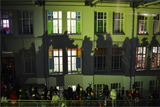 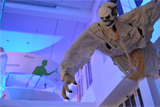 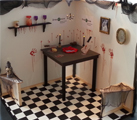 Impressionen „Gruselnacht im Dynamikum“		Gruselige Effekte beim „Kopf-ab-Tisch“ [ Download unter https://ars-pr.de/presse/20180927_dyn ]Weitere Informationen			Presse-AnsprechpartnerDynamikum e.V.			ars publicandi GmbHRolf Schlicher				Martina OvermannIm Rheinberger				Schulstraße 28Fröhnstraße 8				D-66976 RodalbenD-66954 Pirmasens			Telefon: +49/(0)6331/5543-13Telefon: +49/(0)6331/23943-10	 	Telefax: +49/(0)6331/5543-43Telefax: +49/(0)6331/23943-28		https://ars-pr.dehttp://www.dynamikum.de		MOvermann@ars-pr.de info@dynamikum.de